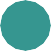 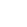 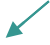 “The Moses of Her People”Harriet Tubman:escaped	and safely reached the North.returned to		nineteen times to bring other enslaved people to	.more than three hundred people.is known as “the Moses of her people.”SlideSlideSpeakerThe speaker is the	telling the poem.Can be the poet, a narrator, or aHelps explain the poem’sThe speaker of the poem is often confused with the subject of the poem.Subject: who or what those words areSlideSlideNonstandard English and VoiceVoice is the	that makes an author’s writing unique.English:You ain’t seen nothing yet!English:You haven’t seen anything yet!Voice is determined by the words and types of	an author uses.Voice can also refer to how an author	about his or her characters or how an author wants the characters to sound to the reader.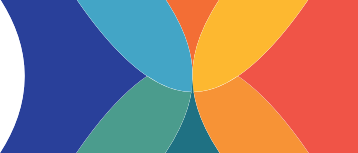 Summary	Themes in Poetry: “Harriet Tubman”